Повторение счет, цифр.Цель: закрепление пройденного материал.Посчитай от 1 до 10, обратно.Какое число стоит после 3/5/7/9?Какое число стоит до 3/5/7/9?Какое число стоит между 3 и 5/ 5 и 7/ 7 и 9?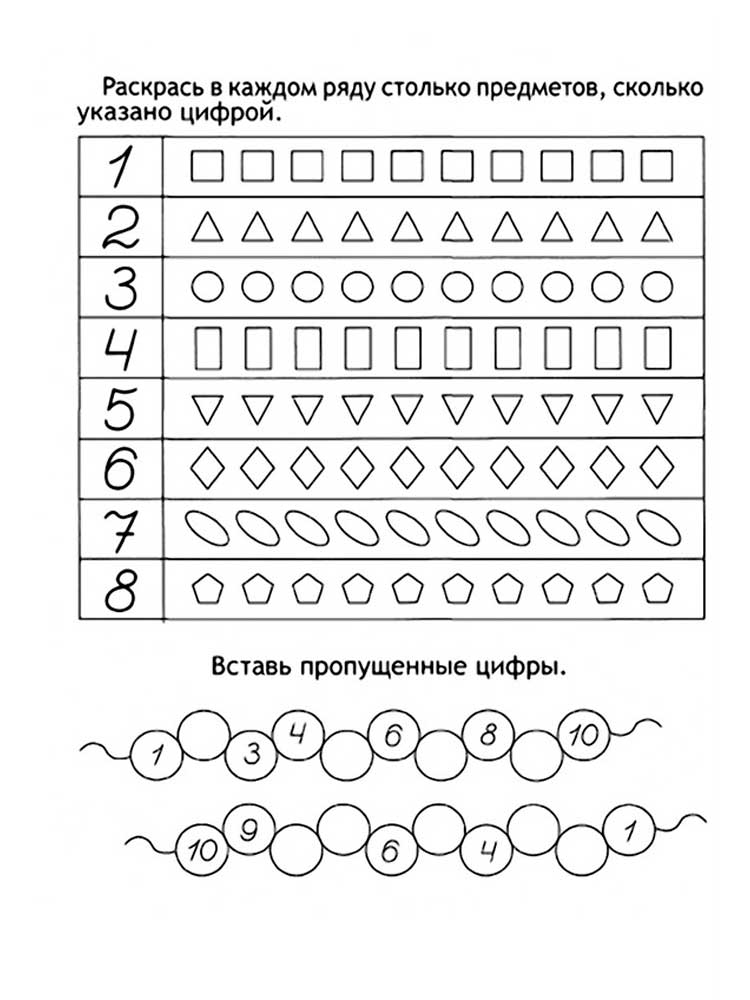 Напиши цифры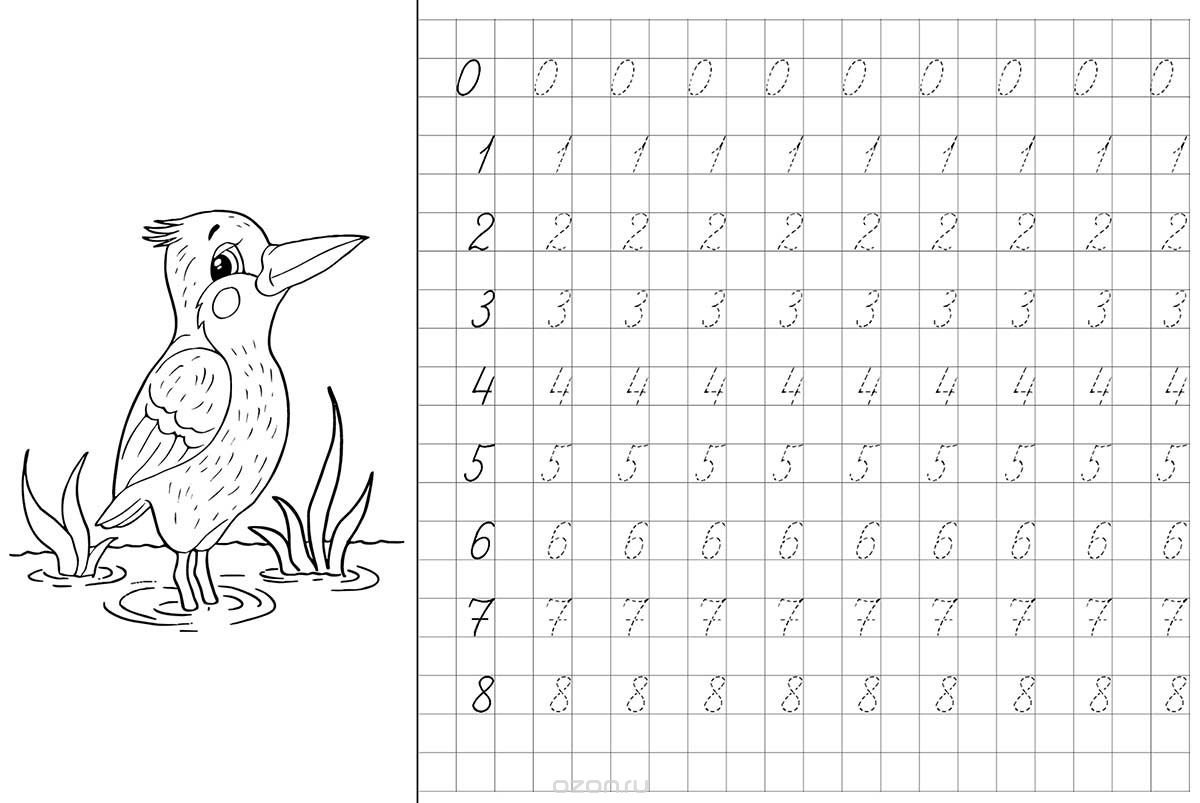 